FRACTIONS, PUISSANCES, RACINES CARRÉES Tout le cours sur les fractions en vidéo : https://youtu.be/a0Qb812W75c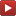   Tout le cours sur les puissances en vidéo : https://youtu.be/XA-JkXirNz4 Tout le cours sur les racines carrées en vidéo : https://youtu.be/8Atxa6iMVswPartie 1 : FractionsCalcul avec les fractions (Rappels)Propriétés : Méthode : Effectuer des calculs de fractions Vidéo https://youtu.be/1yV5scwCwvgCorrection  +  		 		 		   	    +  	  	  	  		   	     +  		  		 		   	Réduire des expressions au même dénominateur Propriété :Méthode : Réduire au même dénominateur Vidéo https://youtu.be/Id_udNTKsqIRéduire les expressions suivantes au même dénominateur :CorrectionPartie 2 : PuissancesRappels      De façon générale :		          fois  est un nombre non nul et  est un entier non nul.Attention aux signes !Ne pas confondre :	         et :	            Exercice :Calculer de même en appliquant la règle des signes :  Réponses :	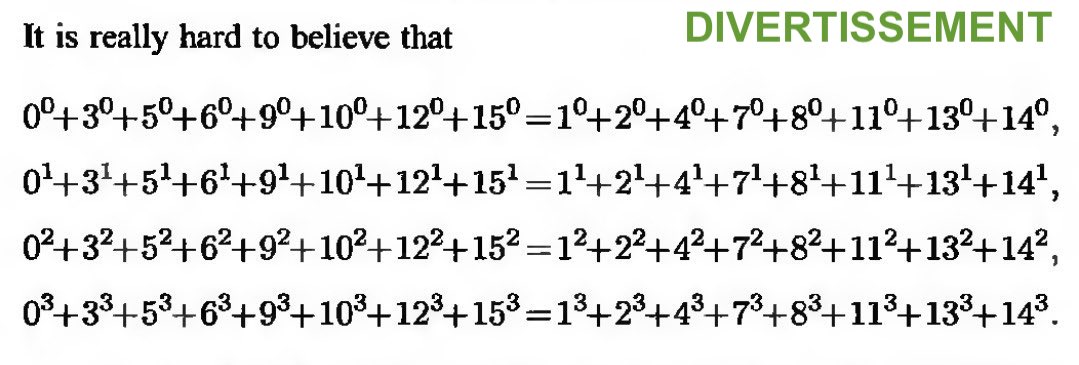 Opérations sur les puissancesAvec  et  entiers relatifs :Méthode : Effectuer des calculs sur les puissances Vidéo https://youtu.be/FBmVDGvUtJ4 Vidéo https://youtu.be/cY6xdxT7kLMExprimer sous la forme d’une seule puissance :CorrectionMéthode : Appliquer les formules sur les puissances de 10 Vidéo https://youtu.be/GWz5_veC12U Vidéo https://youtu.be/EL4dBiBbL-Ua) Écrire sous la forme  ou  :b) Écrire en notation scientifique :Correctiona)Partie 3 : Racines carrées DéfinitionExemples :   	 donc     donc     et  s’écrivent avec un nombre infini de décimales, on les appelle des nombres irrationnels.Définition :La racine carrée de  est le nombre (toujours positif) dont le carré est .Racines de carrés parfaits :Remarque :  La racine carrée de  est le nombre dont le carré est  !Un nombre au carré est toujours positif (règle des signes), donc la racine carrée d’un nombre négatif est impossible. n’existe pas !Propriétés sur les racines carréesPropriétés :  et  sont des nombres positifs.️  De façon générale :       et    Démonstration au programme :               Vidéo https://youtu.be/gzp16wnchaU              car a et b sont positifsDonc     et donc Démonstration au programme :  Vidéo https://youtu.be/fkE5KngvcCAOn a par exemple :Donc     car Et donc Méthode : Effectuer des calculs sur les racines carrées Vidéo https://youtu.be/CrTjK3Qa72sÉcrire le plus simplement possible :CorrectionExtraire un carré parfaitMéthode : Extraire un carré parfait Vidéo https://youtu.be/cz27kb_qTy4Écrire sous la forme , avec  et  entiers et  étant le plus petit possible :   Correction             ← On fait « apparaître » dans 72 le carré parfait 36             ← On extrait cette racine en appliquant une formule                    ← On simplifie la racine du carré parfaitPour que  soit le plus petit possible,  ne doit pas « contenir » de carré parfait.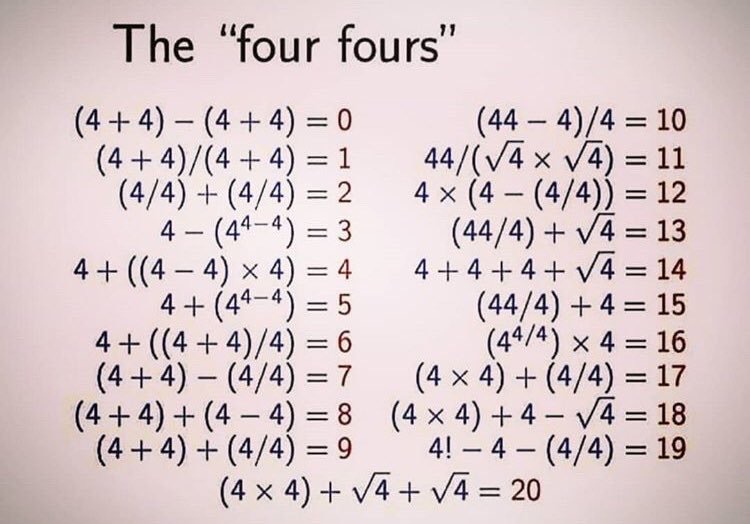            Curiosité : Simplifier les écritures contenant des racines carréesMéthode : Simplifier une écriture contenant des racines carrées Vidéo https://youtu.be/8pB5pq2MyDM Vidéo https://youtu.be/MXJYntzumDo1) Écrire le plus simplement possible :2) Écrire les expressions suivantes sous la forme , où  et  sont des entiers et  le plus petit possible :Correction1) On regroupe les membres d’une même « famille de racines carrées » pour réduire l’expression.Les différentes familles de racines carrées sont :  2) On fait apparaître des racines carrées d’une même famille. Pour cela, il faut extraire des carrés parfaits.            ←  et  sont des «  déguisées »    ← Elles sont maintenant « démasquées » !            ← On peut alors réduire l’expressionRacines carrées et développementsMéthode : Effectuer des développements avec des racines carrées Vidéo https://youtu.be/xmtZS0GwV_YDévelopper et réduire les expressions suivantes :CorrectionOn applique les règles classiques de développement d’une expression comme on peut le faire en calcul littéral.Les racines sont alors « traitées » comme une inconnue.                          ← On applique la 2e identité remarquable                              ← On applique la 1ère identité remarquable           ← On applique la 3e identité remarquable              ← On applique la double distributivité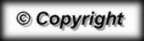 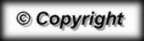 